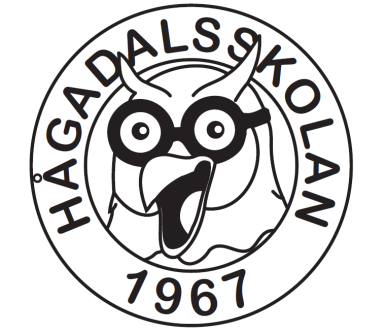 Elevrådsprotokoll    15-12-11Närvarande åk 1-3: Melker och Waldemar 1A, Emil och Felicia 1B, Mattis och Nathalie 2A, Yara 2B, Ingrid och Ludwig 2C, David och Love 3A, Lukas och Melina 3B.Åk 4-6: Ludvig 4A, Amanda och Peder 4B.Diskussioner och synpunkter från klassråden:Flera av klasserna tycker att det blivit mycket bättre i matsalen nu sedan det finns två torkstationer. Övriga punkter1A uppmanar alla att ta in uteleksakerna från gården efter rasterna. De vill ha fler spadar eftersom många försvunnit. De tycker att flera av de yngre eleverna måste bli bättre på att hålla sig inom sina skolgårdsgränser. Det är också viktigt att ta det försiktigt i rutschkanan när det många som vill åka. 2A påpekar att det finns en stor sten som sticker upp från marken där de brukar leka kull. Ta det försiktigt när ni leker där. De önskar en hopphage utanför C-längan och tycker att staketet runt gungorna börjar bli dåligt.2B har diskuterat spelet i rinken som de tycker är för tufft ibland. Diskutera gärna i fler klasser hur vi ska ha det kring spelet i rinken. Tidigare hade olika klasser olika dagar de fick spela. Finns det fler, nya förslag från klasserna på lågstadiet? 2C tycker att det blivit mycket bättre i matsalen nu sedan två torkstationer infördes.3A vill ha ytterligare ett torkskåp i Lilla huset.3B uppmanar alla elever att ha en bättre attityd på fotbollsplanen. De tycker att det är trångt i hallen intill matsalen och vill ha fler krokar.4A tycker att stockarna runt klätterställningen behöver bytas ut och målas på med ny gul färg. Även redskapsboden skulle behöva få lite ny färg. De önskar en mer färgglad skolgård.De vill ha nytt nät i basketkorgarna.4B vill att bollplanket målas om. Det stora hålet i stängslet runt fotbollsplanen är ännu inte lagat. Klätterställningen vid C-längan är för liten och de vill gärna ha fler gungor, en-sitsgungor i plexiglas. De vill att nya basketlinjer målas och att basketkorgarna byts ut.Nästa möteVi ses i matsalen den 25 januari.08.30-09.00 för åk 1-309.00-09.30 för åk 4-6  Mona GranqvistSamtalsledare / rektor